5.5. Divulgación de la CienciaDurante 2021, se registraron 499 actividades de divulgación, distribuidas en las siguientes categorías: pláticas (285), entrevistas de radio (60), entrevistas de prensa (45), artículos de divulgación (38), entrevistas TV (26), videos de divulgación (26), presentaciones de libros (14), exposiciones fotográficas (2), cine-debate (1) y conferencia de prensa (1). Por otro lado, hacia finales del 2021, en la cuenta de Facebook “ECOSUR” (primer red creada) se registraron 37,840 personas como seguidoras, y Facebook reporta que el 61 % son mujeres y el 39 % hombres, en un rango de edad de 25-34 años. Respecto a su país de origen 32,378 son de México, 735 de Estados Unidos, 701 de Colombia, 669 de Perú y 600 de Guatemala. Algunos de los medios en los que ECOSUR tuvo presencia en 2021 y gracias a los cuales llegamos a miles de personas y diversas audiencias fueron:Radio: Radio UNAM, IMER 107, XERA- Radio Uno, Suprema Radio, la Radio del COLMICH, 107, RGN Comunicación Radio,  El Heraldo Radio-Noticias, XEGMSR 620 AM, Panorama Informativo.TV: Rompeviento TV, TVT, HeraldoTV, Foro Abierto Abierto Noticias, Sistema Quintanarroense de Comunicación Social, TV Azteca y Televisa, UJAT Conciencia, TVT.Prensa escrita: La Jornada, La Jornada del Campo, La Crónica de Hoy, Chiapas Paralelo, La Jornada Maya, Grupo SIPSE Novedades, Gatopardo, entre otros.Una de las estrategias desarrolladas para lograr el involucramiento del personal académico en actividades de divulgación es la capacitación y en noviembre de 2021 se realizó de manera virtual el taller ¿Cómo contar historias periodísticas de ciencia? que impartió Iván Carrillo, periodista de ciencia (Fotografía 5). En este taller participaron 14 personas de los 7 departamentos académicos y se pretende darle continuidad en 2022 para generar diversos artículos de divulgación y que se difundan en prensa; quienes participaron tienen la motivación de escribir su historia de ciencia.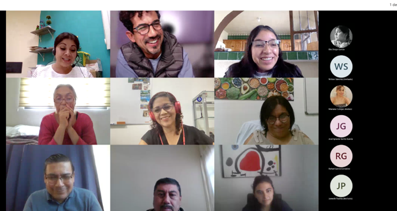 Foto. Aspecto del taller virtual ¿Cómo contar historias periodísticas de ciencia? ECOSUR 2021En el marco del proyecto “La desafiante co-existencia entre la pesca y el petróleo” https://www.pescaypetroleo.info/. De este último se desprende la publicación de 5 boletines informativos sobre los retos y hallazgos del proyecto, y un número completo sobre el Golfo de México en La Jornada del Campo: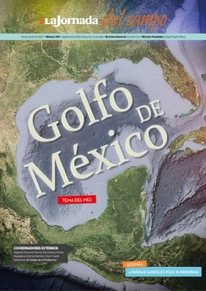 